           Меры  социальной поддержки                   по газификацииДополнительная мера социальной поддержки отдельным категориям граждан, постоянно или преимущественно проживающим на территории Калужской области в виде единовременной социальной выплаты на возмещение расходов, связанных с приобретением и установкой внутридомового raзoвoгo оборудования в домовладениях, принадлежащие гражданам на праве собственность (долевой собственности) и расположенных на территории Калужской области (далеедомовладение), а также связанных с услугами по подключению (технологическому присоединению) внутридомового газового оборудования к сети газораспределения и (или) по проектированию сети газопотребления и (или) по осуществлению строительно-монтажных работ, предусматривающих строительство газопровода, в пределах границ земельного участка, на котором расположено домовладение (единовременная социальная выплата).Категории граждан, имеющих право на получение единовременной социальной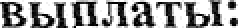 инвалиды и участники Великой Отечественной войны;инвалиды и ветераны боевых действий;cyпpyг (cyпpyгa) погибших (умерших) инвалидов и участников Великой Отечественной воины, не вступивший (не вступившая) в повторный брак;лица, награжденные знаком «Жителю блокадного Ленинграда»;бывшие узники концлагерей, гетто и других мест принудительного содержания, созданных фашистами и их союзниками в период Второй мировой войны;родители, cyпpyra (супруг), не вступившие в повторный брак, военнослужащих, лиц рядового и начальствующего состава органов внутренних дел, войск национальной гвардии, Государственной противопожарной службы, учреждений и органов уголовно- исполнительной системы, органов принудительного исполнения Российской Федерации и органов государственной безопасности, погибших при исполнении обязанностей военной службы (служебных обязанности);многодетные семьи в соответствии с Законом Калужской области «О статусе многодетной семьи в Калужской области и мерах ее социальной поддержки»;инвалиды l I, II группы;инвалиды III группы, достигшие возраста 55 лет (женщины), 60 лет (мужчины);малоимущие семьи с детьми, малоимущие одиноко проживающие граждане, среднедушевой доход (доход) которых не превышает величины прожиточного минимума на душу населения, установленной в Калужской области на дату обращения за назначением единовременной социальной выплаты.Учет доходов и расчет среднедушевого дохода семьи с детьми и дохода одиноко проживающего гражданина осуществляются в порядке, установленном Федеральным законом от 05,04.2003 3s 44-ФЗ «О порядке учета доходов и расчета среднедушевого дохода семьи и дохода одиноко проживающего гражданина для признания их малоимущими и оказания им государственной социальной помощи»;военнослужащие, в том числе призванные на военную службу по мобилизации в Вооруженные Силы Российской Федерации, лица, проходящие (проходившие) службу в войсках национальной гвардии Российской Федерации и имеющие специальное звание полиции, лица, заключившие контракт о пребывании в добровольческом формировании (О добровольном содействии в выполнении задач, возложенных на Вооруженные Силы Российской Федерации), принимающие (принимавшие) участие в специальной военной операции, а также обеспечивающие (обеспечивавшие) выполнение задач в ходеспециальной военной операции на территориях Украина, Донецкой Народной Республики, Луганской Народной Республики, Запорожской области и Херсонской области, а также члены их семей.К категории членов семьи относятся:а) cyпpyгa  (cyпpyг);6) родители;в) дети, не достигшие возраста 18 лет или старше этого возраста, если они стали инвалидами до достижения ими возраста 18 лет, а также дети, обучающиеся в образовательных организациях по очной форме обучения, до окончания обучения. но не более чем до достижения ими возраста 23 лет.Единовременная социальная выплата осуществляется одному из членов семьи, подавшему заявление о предоставлении единовременной социальной выплаты;13) лица, осуществляющие уход за детьми-инвалидами (ребенком—инвалидом).К категории лиц, осуществляющих уход за детьми-инвалидами (ребенком— инвалидом), относятся неработающие трудоспособные родители (усыновители), опекуны (попечители), осуществляющие уход за детьми-инвалидами (ребенком-инвалидом).Единовременная социальная вы плата осуществляется одному лицу, осуществляющему уход за детьми-инвалидами (ребенком—инвалидом).(Закон Калужской области от 24.02.2022 N 192-O3 (ред. от 28.12.2023) «Об установлении дополнительной меры социальной поддержки отдельным категориям граждан на возмещение расходов, связанных с установкой внутридомового газового оборудования»)